Olympics A – Z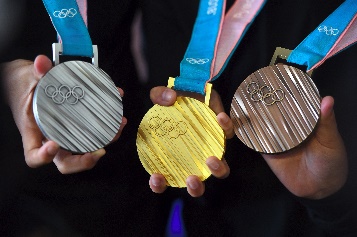 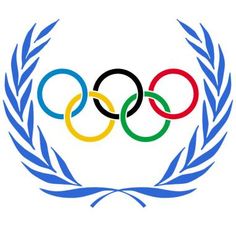 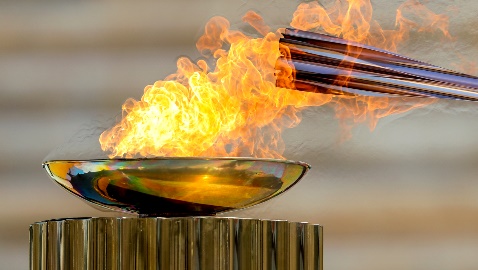 A - N -B - O -C - P -D -Q -E -R -F -S -G -T -H -U -I -V -J -W - K -X -L -Y -M - Z - 